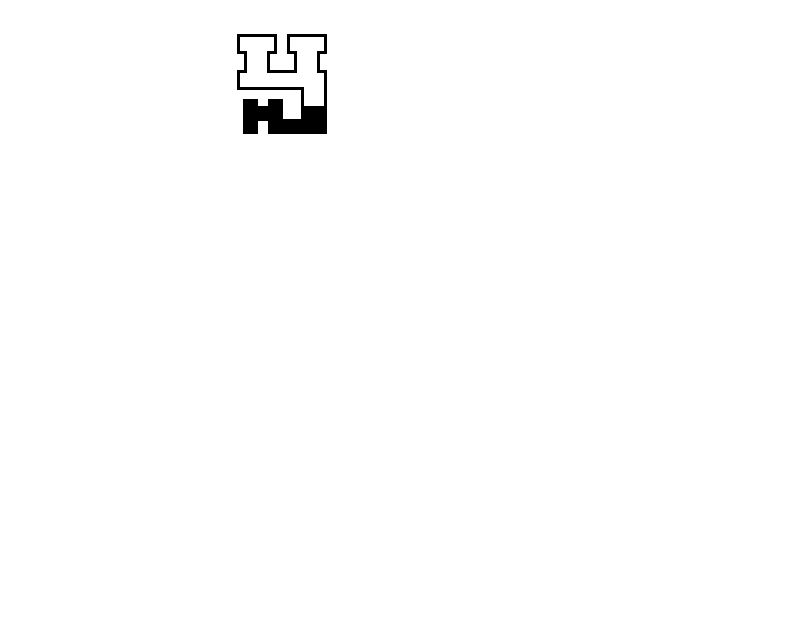 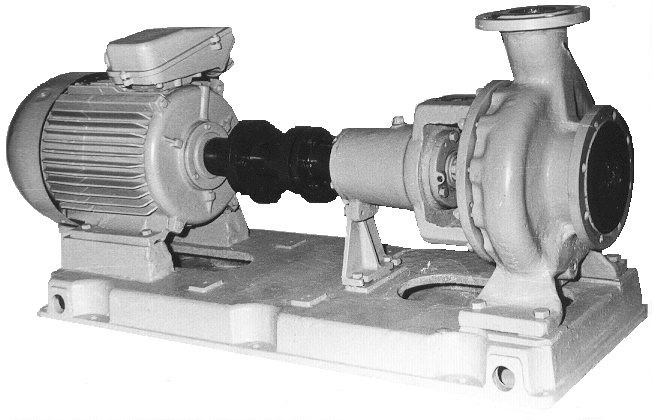 АГРЕГАТЭЛЕКТРОНАСОСНЫЙФЕКАЛЬНЫЙ МАРКИСВ125-80-250Агрегаты электронасосные фекальные марки СВ125-80-250 (в дальнейшем агрегаты) предназначены для перекачивания бытовых, промышленных сточных вод и других загрязненных жидкостей плотностью не более 1050 кг/м3, кинематической вязкостью до 110-6 м2/с, имеющих твердые включения размером не более 5,0 мм, микротвердостью не более 9000 МПа, объемная концентрация которых не более 1,5 % с температурой перекачиваемой жидкости не более +80ОС.Насосы, входящие в агрегат, выпускаются в климатическом исполнении УХЛ, категории размещения 4 ГОСТ15150-69, изготавливаются:- по материалу проточной части – А;- по типу уплотнения вала насоса – с  двойным сальниковым уплотнением типа СД.Агрегаты не допускают установки и эксплуатации их во взрыво- и пожароопасных производствах и не должны использоваться для перекачивания горючих и легко воспламеняющихся жидкостей.Пример условного обозначения агрегатов при заказе, переписке и в другой документации СВ125-80-250-А-СД-УХЛ4  ГОСТ 22247-96; 27854-88,где СВ –обозначение типа насоса;125 – диаметр входа в мм;80 – диаметр выхода в мм;250 – номинальный диаметр рабочего колеса в мм;А – условное обозначение материала проточной части насоса;СД – двойное сальниковое уплотнение;УХЛ – климатическое исполнение;4 – категория размещения при эксплуатации.Технические характеристикиТаблица 1Характеристика агрегата СВ125-80-250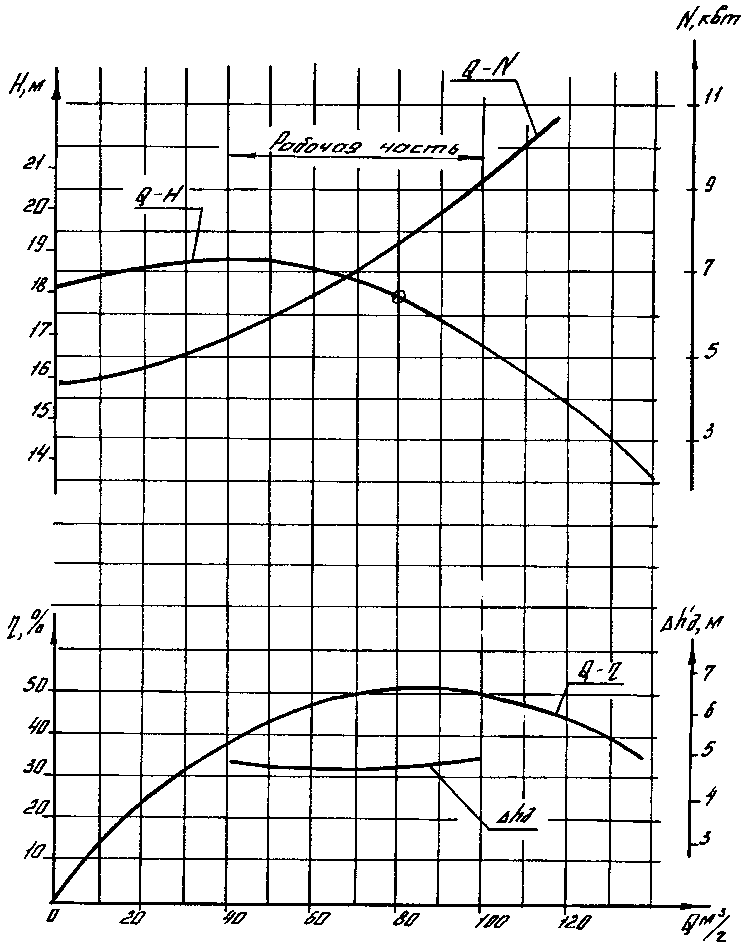 испытано на воде n=1450 об/минГабаритный чертеж агрегата СВ125-80-250 с муфтой без монтажного проставка 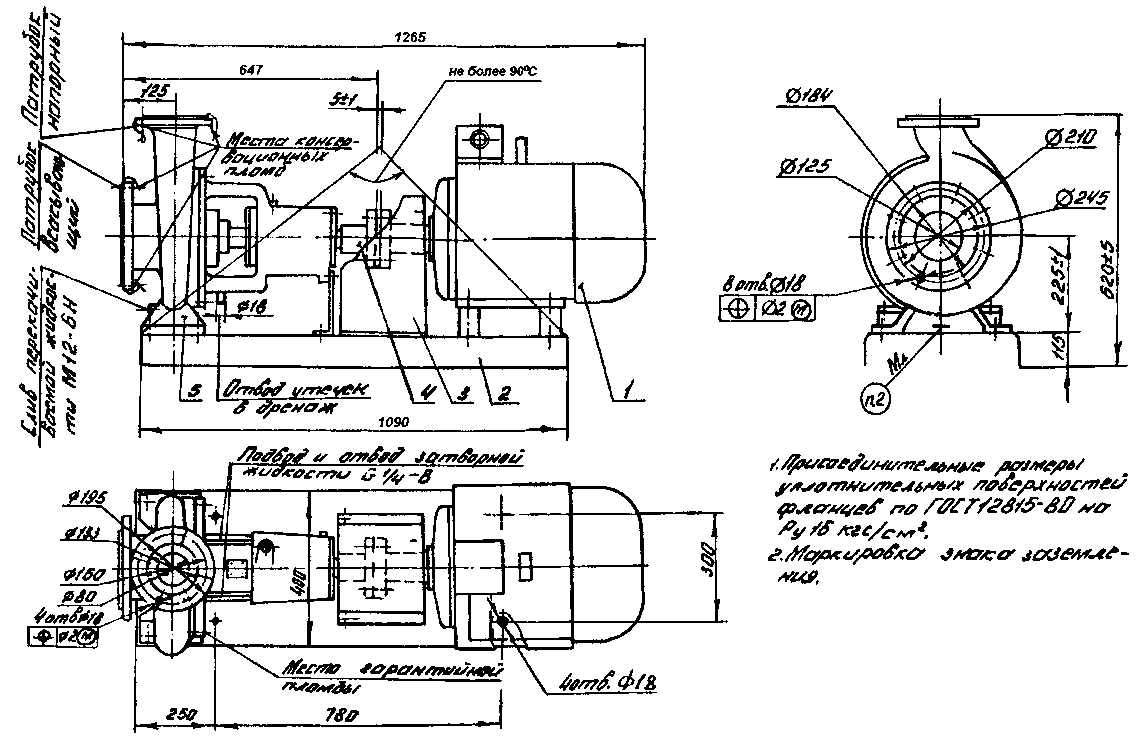 1 – двигатель, 2 – плита фундаментная, 3 – кожух защитный, 4 – муфта, 5 – насос центробежныйГабаритный чертеж агрегата СВ125-80-250 с муфтой с монтажным проставком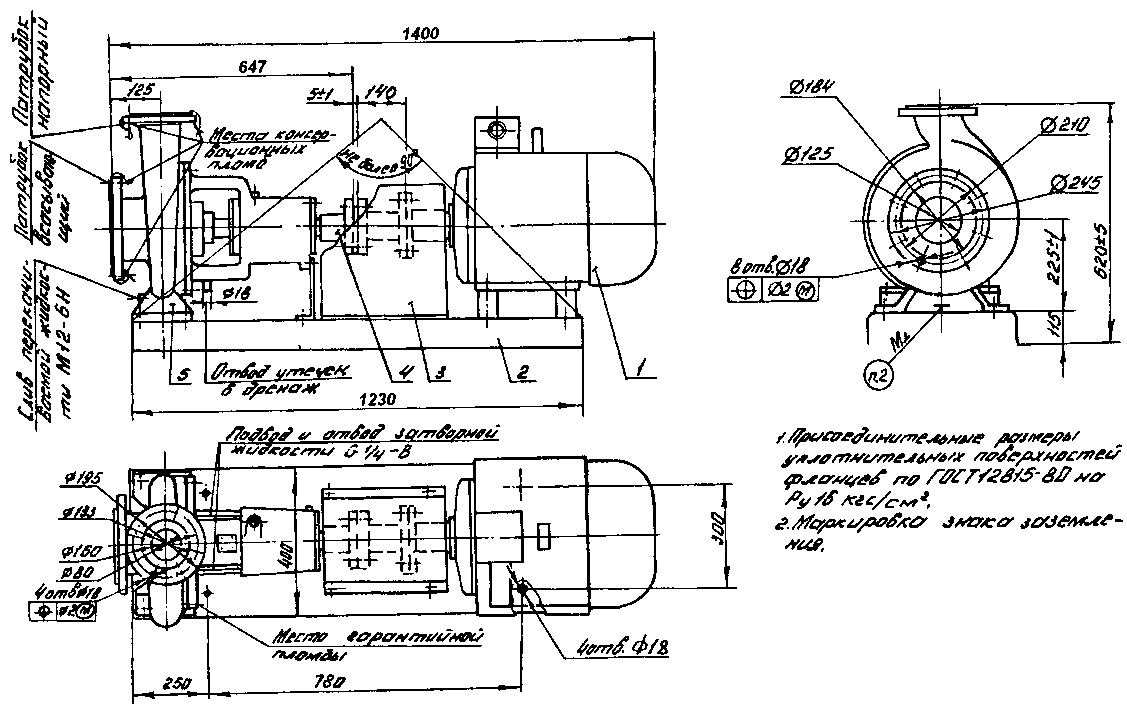 1 – двигатель, 2 – плита фундаментная, 3 – кожух защитный, 4 – муфта, 5 – насос центробежныйРазрез насоса СВ125-80-250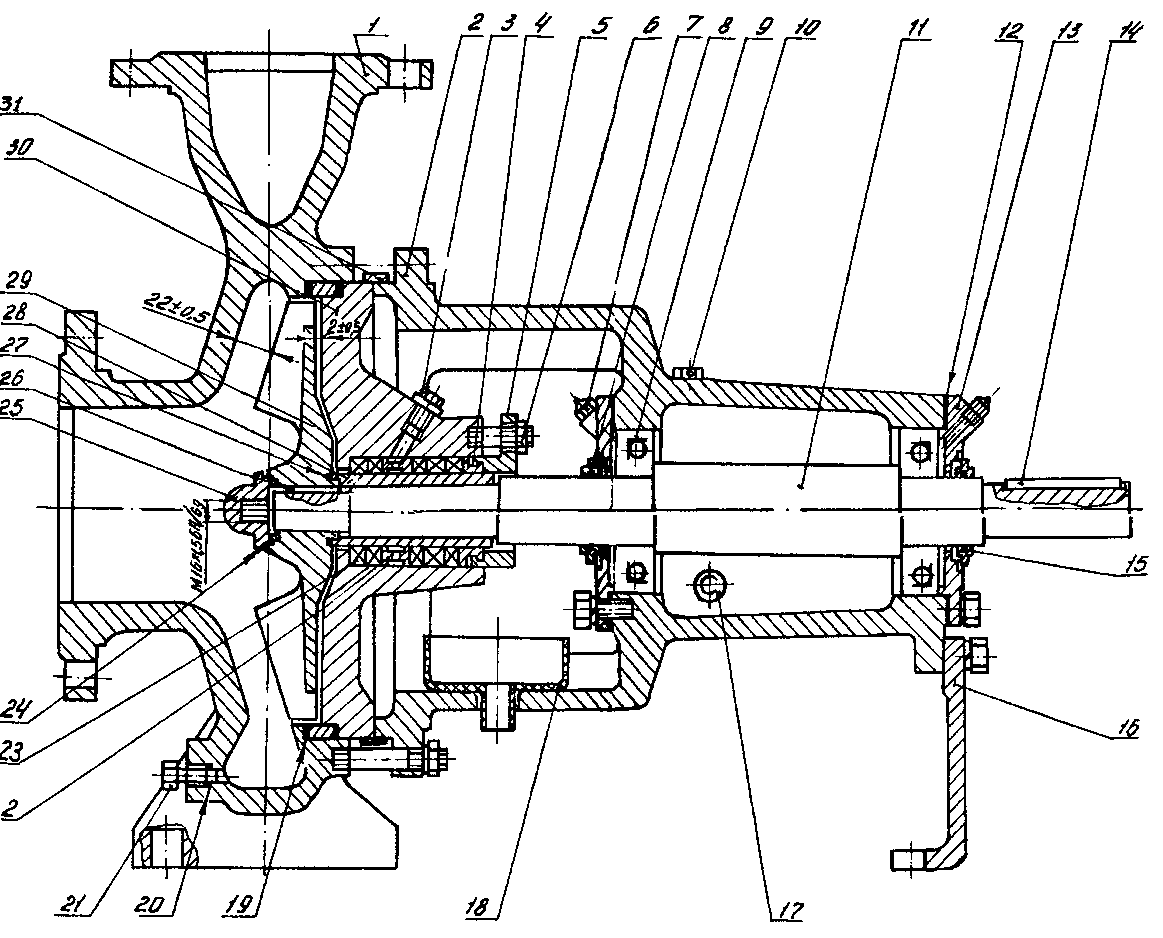 1-корпус насоса, 2-корпус подшипников, 3-пробка, 4-кольцо, 5-крышка сальника, 6-гайка, 7-масленка, 8-отбойник, 9-подшипник, 10-воздушник, 11-вал, 12-прокладка, 13-крышка подшипника, 14-шпонка, 15-кольцо, 16-лапа, 17-пробка, 18-корыто, 19-прокладка, 20-прокладка, 21-пробка, 22-кольцо, 23-набивка, 24-прокладка, 25-гайка рабочего колеса, 26-шпонка, 27-прокладка, 28-втулка защитная, 29-колесо рабочее, 30-корпус сальника, 31-кольцо. Наименование показателяНормаПодача, м3/чНапор, мЧастота вращения, об/минДопускаемый кавитационный запас, мМощность насоса, кВт (при р=1000 кг/м3)КПД, %, не менееУтечка через уплотнение, л/ч, не болееДавление на входе в насос, МПа (кгс/см2), не болееГабаритные размеры, ммМасса электронасоса, кгМарка эл. двигателя (мощность, кВт)Параметры энергопитания:Частота тока, ГцНапряжение, В801814504,59,2503,00,35 (3,5)см. рисунок305RА160М4 (11,0)50220/380Продукция сертифицированаСистема менеджмента качества сертифицирована по ИСО 9001Государственная лицензия № 0004518 от 30 марта 2012 г.Продукция сертифицированаСистема менеджмента качества сертифицирована по ИСО 9001Государственная лицензия № 0004518 от 30 марта 2012 г.010000, Казахстан, г. Астана,ул. Ж. Омарова, 111ПК «Целингидромаш»тел.: (717-2) 21-25-43факс: (717-2) 21-25-06; 21-25-37http: www.cgm7.narod.ruE-mail: cgm01@yandex.ru